nr wniosku: RPPM.03.03.01-22-0022/16                                        Malbork, dnia 23.10.2021r.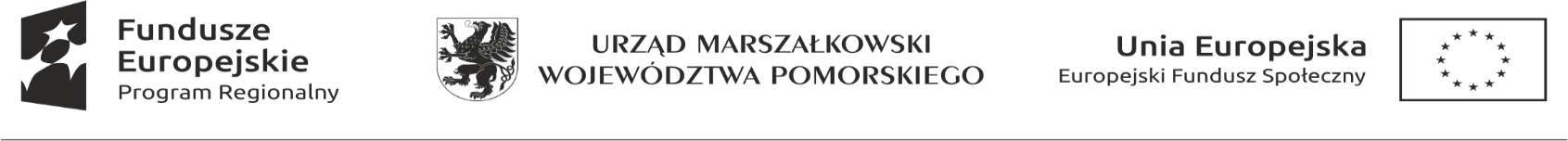 Tytuł: Zostań ZAWODOWCEMDziałanie: 3.3 Edukacja ZawodowaPoddziałanie: 3.3.1 Jakość Edukacji ZawodowejOGŁOSZENIE O NABORZEna Kurs SpawalniczyOsoby zainteresowane wzięciem udziału w Kursie Spawalniczym proszone są o złożenie formularza zgłoszeniowego w terminie 24.10-05.11.2021 r. Formularze składamy  w sekretariacie  Zespołu Szkół Ponadgimnazjalnych Nr 4 w Malborku przy p. Narutowicza 14 lub w gabinecie wicedyrektora ZSP4 w budynku CEZ w godzinach 8.00 – 14.00.Formularze dostępne są na stronie internatowej szkoły, ponadto linki do pobrania formularzy wysłane zostały do wszystkich potencjalnie zaiteresowanych poprzez dzienni elektroniczny W razie problemów z pobraniem proszę kontaktować się z wicedyrektorem Naklickim Grzegorzem.Warunkiem uczestnictwa w kursie jest ukończone 18 lat oraz przedstawienie badania lekarskiego wykonanego przez lekarza medycyny pracy, potwierdzającego brak przeciwwskazań do udziału                w takim kursie (więcej szczegółów po wstępnym zakwalifikowaniu na kurs).
Kurs jest bezpłatny dla uczestnika, jedynie wspomniane badanie należy wykonać we własnym zakresie (koszt około 100-150 zł)Lista rankingowa zostanie ogłoszona w dniu 08.11.2021r. na stronie internetowej oraz w siedzibie szkoły na tablicy ogłoszeń.Kurs przewidziany jest  9 osób.W przypadku dużej liczby chętnych o przyjęciu na kurs zadecyduje postępowanie rekrutacyjne oparte o punkty przyznane za wyniki w nauce, ocenę z zachowania i frekwencję uzyskane w poprzednim roku szkolnym.Branża kluczowa w której uczeń się kształci  Transport, logistyka i motoryzacja ZSP IV Technik mechanik               Technik mechanik lotniczy              Mechanik pojazdów samochodowych                Operator obrabiarek skrawających                Mechanik – monter maszyn  i urządzeń